18 мая 2022 г.                                                                                                   № 768Об утверждении Порядка очередности финансирования приоритетных расходов бюджета Предгорного муниципального округа Ставропольского края, а также расходов бюджета Предгорного муниципального округа Ставропольского края, не относящихся к приоритетным расходамВ соответствии с пунктом 9 решения Думы Предгорного муниципального округа Ставропольского края от 24 декабря 2021 г. № 178 «О бюджете Предгорного муниципального округа Ставропольского края на 2022 год и плановый период 2023 и 2024 годов», администрация Предгорного муниципального округа Ставропольского краяПОСТАНОВЛЯЕТ:1. Утвердить прилагаемый Порядок очередности финансирования приоритетных расходов бюджета Предгорного муниципального округа Ставропольского края, а также расходов бюджета Предгорного муниципального округа Ставропольского края, не относящихся к приоритетным расходам.2. Контроль за выполнением настоящего постановления возложить на заместителя главы администрации Предгорного муниципального округа Ставропольского края Кацана В.Н.3. Разместить настоящее постановление на официальном сайте Предгорного муниципального округа Ставропольского края www.pmosk.ru в информационно – телекоммуникационной сети «Интернет».4. Настоящее постановление вступает в силу со дня его обнародования.Глава Предгорногомуниципального округа Ставропольского края                                                              Н.Н. БондаренкоУТВЕРЖДЕНпостановлением администрацииПредгорного муниципального округаСтавропольского краяот 18 мая 2022 г. № 768ПОРЯДОКочередности финансирования приоритетных расходов бюджета Предгорного муниципального округа Ставропольского края, а также расходов бюджета Предгорного муниципального округа Ставропольского края, не относящихся к приоритетным расходам.1. Настоящий Порядок определяет очередность финансирования приоритетных расходов бюджета Предгорного муниципального округа Ставропольского края, установленных в соответствии с пунктом 9 решения Думы Предгорного муниципального округа Ставропольского края от                              24 декабря 2021 г. № 178 «О бюджете Предгорного муниципального округа Ставропольского края на 2022 год и плановый период 2023 и 2024 годов» (далее – приоритетные расходы), а также расходов бюджета Предгорного муниципального округа Ставропольского края (далее – бюджет округа), не относящихся к приоритетным расходам, предъявленным к оплате главными распорядителями средств бюджета округа.2. При наличии в бюджете округа денежных средств в объеме, обеспечивающем осуществление выплат по всем предъявленным к оплате приоритетным расходам, выплаты осуществляются в соответствии с Порядком исполнения бюджета Предгорного муниципального округа Ставропольского края по расходам и источникам финансирования дефицита бюджета, утвержденным приказом финансового управления администрации Предгорного муниципального округа Ставропольского края от                                         30 декабря 2020 г. № 40 о/д.3. При отсутствии в бюджете округа денежных средств в объеме, обеспечивающем осуществление выплат по всем предъявленным к оплате приоритетным расходам, выплаты по приоритетным расходам осуществляются в следующем порядке:1) в первую очередь осуществляются выплаты по приоритетным расходам, направленные на:а) финансовое обеспечение мероприятий, связанных с профилактикой и устранением последствий распространения коронавирусной инфекции, с предотвращением влияния ухудшения экономической ситуации на развитие отраслей экономики на территории Предгорного муниципального округа Ставропольского края;б) выплату персоналу в целях обеспечения выполнения функций органами местного самоуправления, казенными учреждениями Предгорного муниципального округа Ставропольского края;в) социальное обеспечение и иные выплаты населению, а также оплату услуг по перечислению, почтовому переводу (доставке, вручению) социальных выплат населению;г) предоставление субсидий муниципальным бюджетным учреждениям Предгорного муниципального округа Ставропольского края на финансовое обеспечение выполнения муниципального задания на оказание муниципальных услуг (выполнение работ) в части расходов, указанных в подпунктах 1-7 пункта 9 решения Думы Предгорного муниципального округа Ставропольского края от 24 декабря 2021 г. № 178 «О бюджете Предгорного муниципального округа Ставропольского края на 2022 год и плановый период 2023 и 2024 годов»;д) социальное обеспечение и иные выплаты населению, установленные нормативными правовыми актами Предгорного муниципального округа Ставропольского края, за счет предоставляемых субсидий муниципальным бюджетным учреждениям Предгорного муниципального округа Ставропольского края;е) обслуживание муниципального долга Предгорного муниципального округа Ставропольского края;ж) финансовое обеспечение мероприятий, источником финансового обеспечения которых являются средства резервного фонда администрации Предгорного муниципального округа Ставропольского края;з) уплату налогов, сборов и иных платежей;2) во вторую очередь осуществляются выплаты по приоритетным расходам, направленные на:а) оплату коммунальных услуг и услуг связи;б) приобретение (изготовление) продуктов питания и оплату услуг по организации питания для муниципальных учреждений Предгорного муниципального округа Ставропольского края в сферах культуры, образования, физической культуры и спорта;в) реализацию региональных проектов (программ), направленных на достижение целей, показателей и результатов соответствующих федеральных проектов (программ) в рамках реализации национальных проектов;г) исполнение иных расходных обязательств Предгорного муниципального округа Ставропольского края, софинансирование которых осуществляется из краевого бюджета;д) оплату договоров гражданско-правового характера, заключенных с физическими лицами.4. Осуществление выплат по расходам, не относящимся к приоритетным расходам, производится на основании решения комиссии, образуемой финансовым управлением администрации Предгорного муниципального округа Ставропольского края.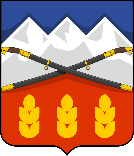 ПОСТАНОВЛЕНИЕАДМИНИСТРАЦИИ ПРЕДГОРНОГО МУНИЦИПАЛЬНОГО ОКРУГАСТАВРОПОЛЬСКОГО КРАЯст. Ессентукская